Supported: RIOH, MOT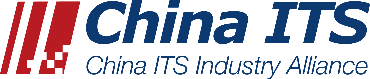 Hosted: China ITS Industry AllianceNew Stage of ITS - The World and China International Seminar In order to share the current situation and trends of both China and international ITS communities, the Research Institute of Highway of Ministry of Transport, P. R. China and China ITS Industry Alliance (China ITS) will co-organize an ITS Online Workshop. With the theme of “New Stage of ITS – The World and China”, this workshop intends to facilitate the international exchange and discover potential cooperation opportunities.Date/Time: 3:00 p.m. - 5:30 p.m. (Beijing), November 23, 2021Draft AgendaLink:https://us02web.zoom.us/j/88662504402?pwd=emRSRFoxNnA0dG5UNElXQzN6Z1BQZz0915:00-15:10Welcome and Introduction of the Seminar Theme and Speakers by Mr. Xiaojing WANG, Chairman of China ITS Industry Alliance.15:10-15:35Presentation: Highlights of the 27th ITS World Congress and Future ITS Trends by Mr. Jacob Bangsgaard, CEO of ITS Europe.15:35-16:00Presentation: ITS Vision: Creating Values for the People and the Societyby Mr. Hajime Amano, Secretary -General of ITS AP16:00-16:25Presentation: The Current Status and Next Steps of ITS in Chinaby Mr. Bin LI, Deputy Director-General of Research Institute of Highway, MOT16:25-16:50Presentation: The Current Status and Prospect of China Intelligent Highway by Mr. Lin WANG, Deputy Director of ITSC RIOH, MOT16:50-17:15Presentation: The Progress and Challenges of China's Logistics Industryby Mr. Xiaobo LIU, Dean of School of Transportation and Logistics, Southwest Jiao Tong University17:15-17:30Panel Discussion